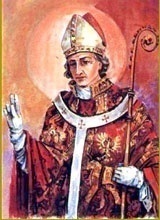 INTENCJE   MSZY   ŚWIĘTYCH7.01.2019 – 13.01.2019INTENCJE   MSZY   ŚWIĘTYCH7.01.2019 – 13.01.2019INTENCJE   MSZY   ŚWIĘTYCH7.01.2019 – 13.01.2019PONIEDZIAŁEK7.01.2019PONIEDZIAŁEK7.01.20197.00+ Zdzisława Pindelskiego        /pogrz./+ Zdzisława Pindelskiego        /pogrz./PONIEDZIAŁEK7.01.2019PONIEDZIAŁEK7.01.201918.00O zdrowie i pomoc Bożą dla NataliiO zdrowie i pomoc Bożą dla NataliiWTOREK8.01.2019WTOREK8.01.20197.00+ Ludwika  Siwka         /pogrz./+ Ludwika  Siwka         /pogrz./WTOREK8.01.2019WTOREK8.01.201918.00Podziękowanie Matce BożejPodziękowanie Matce BożejŚRODA 9.01.ŚRODA 9.01.7.00+ Juliana  Jaworskiego       /pogrz./+ Juliana  Jaworskiego       /pogrz./ŚRODA 9.01.ŚRODA 9.01.18.00+ Fryderyka Palecznego, Floriana Karcz+ Fryderyka Palecznego, Floriana Karcz CZWARTEK10.01. CZWARTEK10.01.7.00+ Mieczysława  Pasierbek         /pogrz./+ Mieczysława  Pasierbek         /pogrz./ CZWARTEK10.01. CZWARTEK10.01.18.00+ Józefa i Helenę Kłapyta+ Józefa i Helenę KłapytaPIĄTEK11.01.PIĄTEK11.01.7.00+ Mieczysława  Banię         /pogrz./+ Mieczysława  Banię         /pogrz./PIĄTEK11.01.PIĄTEK11.01.18.00+ Marię Gołuszka 18 r. śm. męża Józefa+ Marię Gołuszka 18 r. śm. męża JózefaSOBOTA12.01.SOBOTA12.01.7.00+ Emilię Listwan 15 r. śm.+ Emilię Listwan 15 r. śm.SOBOTA12.01.SOBOTA12.01.18.00+ Adama Chmiel 1 r. śm.+ Adama Chmiel 1 r. śm. NIEDZIELA CHRZTU PAŃSKIEGO13.01.2019 NIEDZIELA CHRZTU PAŃSKIEGO13.01.20197.30+ Anielę i Józefa Pasierbek+ Anielę i Józefa Pasierbek NIEDZIELA CHRZTU PAŃSKIEGO13.01.2019 NIEDZIELA CHRZTU PAŃSKIEGO13.01.20199.30+ Tadeusza Popielarczyka+ Tadeusza Popielarczyka NIEDZIELA CHRZTU PAŃSKIEGO13.01.2019 NIEDZIELA CHRZTU PAŃSKIEGO13.01.201911.00ZA PARAFIANZA PARAFIAN NIEDZIELA CHRZTU PAŃSKIEGO13.01.2019 NIEDZIELA CHRZTU PAŃSKIEGO13.01.201916.00+ Bolesława Gołuszkę+ Bolesława Gołuszkę